Grundejerforeningen for Hvidbjerg, Høll og Mørkholtwww.hvidbjergvejlefjord.dk  Familietur i Gårslev Skoven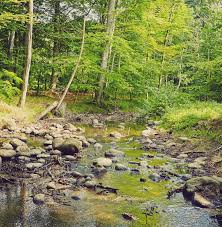 Naturen kalder		Lørdag den 1. juni kl. 10 - 12	Mødested : KL 10.00P Pladsen ved Gårslev Skov ved FDF Søborg, , Vognkærvej 101A, Mørkholt   Forårsturen gør byder børn og voksne på en spændende tur gennem Gårslev skoven,  hvor naturvejleder Finn Lillethorup fra Vejle Økolarie viser os, hvilken  fauna og dyreliv, der gemmer sig i den dejlige skov .Medbring gerne en lille pose til at samle lidt natur op i.Vel mødt.			